Topic: Combination PlayObjective: To improve passing technique and introduce and train combination play (Wall Passes and take Overs)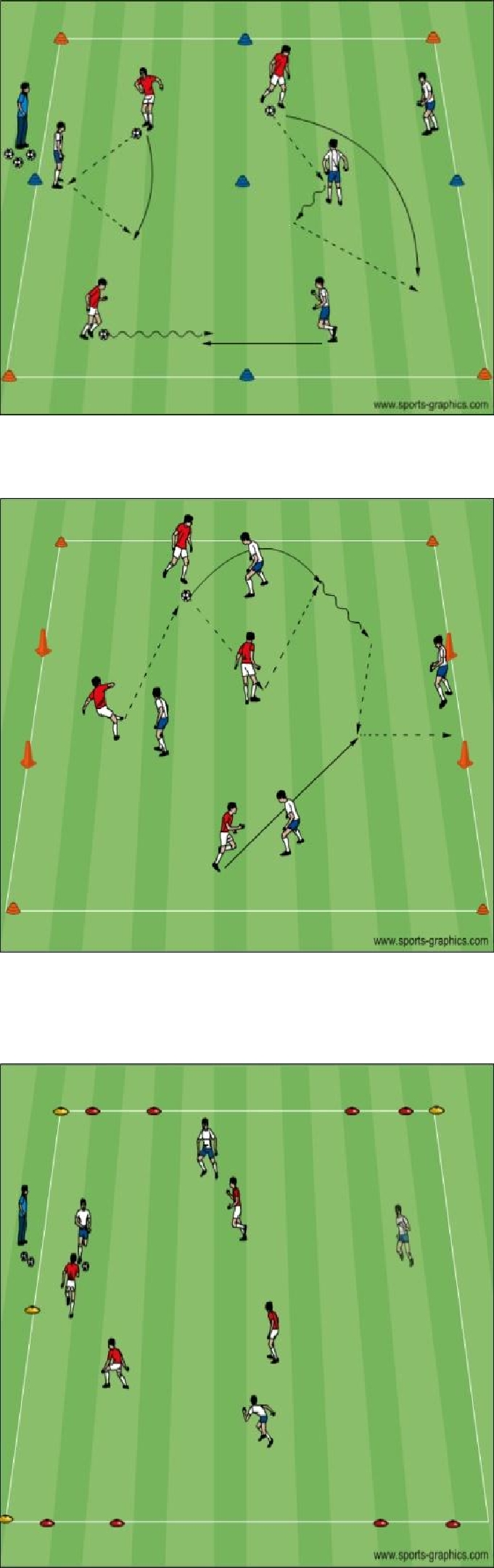 Technical Warm upOrganizationOrganizationOrganizationCoaching Pts.Coaching Pts.Coaching Pts.Coaching Pts.Coaching Pts.Coaching Pts.Combination Square:Combination Square:Combination Square:Combination Square:GeneralGeneralGeneralCombination Square:Combination Square:Combination Square:Combination Square:In a grid about 25x25 yards, place 2 to 3In a grid about 25x25 yards, place 2 to 3In a grid about 25x25 yards, place 2 to 3In a grid about 25x25 yards, place 2 to 3In a grid about 25x25 yards, place 2 to 3 Quality   technique Quality   technique Quality   technique Quality   technique Quality   technique Quality   techniquewhile   passingwhile   passingwhile   passingIn a grid about 25x25 yards, place 2 to 3In a grid about 25x25 yards, place 2 to 3In a grid about 25x25 yards, place 2 to 3In a grid about 25x25 yards, place 2 to 3In a grid about 25x25 yards, place 2 to 3and receivingand receivingand receivingand receivingplayers in training vests.   These playersplayers in training vests.   These playersplayers in training vests.   These playersplayers in training vests.   These playersplayers in training vests.   These playersand receivingand receivingand receivingand receivingplayers in training vests.   These playersplayers in training vests.   These playersplayers in training vests.   These playersplayers in training vests.   These playersplayers in training vests.   These players Be Bepatientpatient&letopportunitiesopportunitiesopportunitieswill roam around grid and give supportwill roam around grid and give supportwill roam around grid and give supportwill roam around grid and give supportwill roam around grid and give support Be Bepatientpatient&letopportunitiesopportunitiesopportunitieswill roam around grid and give supportwill roam around grid and give supportwill roam around grid and give supportwill roam around grid and give supportwill roam around grid and give supportdevelopdevelopto players with balls.  2 to3 players withto players with balls.  2 to3 players withto players with balls.  2 to3 players withto players with balls.  2 to3 players withto players with balls.  2 to3 players withdevelopdevelopto players with balls.  2 to3 players withto players with balls.  2 to3 players withto players with balls.  2 to3 players withto players with balls.  2 to3 players withto players with balls.  2 to3 players with Encourage Encourage Encouragefinishingfinishingfinishingoffofballs dribble in grid looking to connectballs dribble in grid looking to connectballs dribble in grid looking to connectballs dribble in grid looking to connectballs dribble in grid looking to connect Encourage Encourage Encouragefinishingfinishingfinishingoffofballs dribble in grid looking to connectballs dribble in grid looking to connectballs dribble in grid looking to connectballs dribble in grid looking to connectballs dribble in grid looking to connectcombination opportunitiescombination opportunitiescombination opportunitiescombination opportunitiescombination opportunitiescombination opportunitiescombination opportunitieswith support players to perform wallwith support players to perform wallwith support players to perform wallwith support players to perform wallwith support players to perform wallcombination opportunitiescombination opportunitiescombination opportunitiescombination opportunitiescombination opportunitiescombination opportunitiescombination opportunitieswith support players to perform wallwith support players to perform wallwith support players to perform wallwith support players to perform wallwith support players to perform wall Positive Positive Positiveenvironmentenvironmentenvironmentenvironmenttopasses.passes.passes. Positive Positive Positiveenvironmentenvironmentenvironmentenvironmenttopasses.passes.passes.encourage creative and instinctiveencourage creative and instinctiveencourage creative and instinctiveencourage creative and instinctiveencourage creative and instinctiveencourage creative and instinctiveencourage creative and instinctiveencourage creative and instinctiveencourage creative and instinctiveencourage creative and instinctiveencourage creative and instinctiveencourage creative and instinctiveencourage creative and instinctiveencourage creative and instinctiveencourage creative and instinctiveencourage creative and instinctiveVersion 2: Build to take-oversVersion 2: Build to take-oversVersion 2: Build to take-oversVersion 2: Build to take-oversVersion 2: Build to take-oversplayplayVersion 3: Wall passes and take-oversVersion 3: Wall passes and take-oversVersion 3: Wall passes and take-oversVersion 3: Wall passes and take-oversVersion 3: Wall passes and take-oversCommunicationCommunicationCommunicationCommunicationCommunicationVersion 3: Wall passes and take-oversVersion 3: Wall passes and take-oversVersion 3: Wall passes and take-oversVersion 3: Wall passes and take-oversVersion 3: Wall passes and take-oversTime: 10 minutesTime: 10 minutesWall PassWall PassWall PassTime: 10 minutesTime: 10 minutes1stattackerattackerattackerdribblesdribblesat1stSmall Sided GameOrganizationOrganizationOrganization1stattackerattackerattackerdribblesdribblesat1stSmall Sided GameOrganizationOrganizationOrganizationdefenderdefender3v3-1 (3v2):3v3-1 (3v2):3v3-1 (3v2):defenderdefender3v3-1 (3v2):3v3-1 (3v2):3v3-1 (3v2):2nd    attacker2nd    attacker2nd    attackerisslightlyslightlyahead  ofahead  ofIn a grid about 30X35 yards with two 5In a grid about 30X35 yards with two 5In a grid about 30X35 yards with two 5In a grid about 30X35 yards with two 5In a grid about 30X35 yards with two 5defender in good supporting angledefender in good supporting angledefender in good supporting angledefender in good supporting angledefender in good supporting angledefender in good supporting angledefender in good supporting angledefender in good supporting angleyard goals on each end line. Play 3v3-1,yard goals on each end line. Play 3v3-1,yard goals on each end line. Play 3v3-1,yard goals on each end line. Play 3v3-1,yard goals on each end line. Play 3v3-1,defender in good supporting angledefender in good supporting angledefender in good supporting angledefender in good supporting angledefender in good supporting angledefender in good supporting angledefender in good supporting angledefender in good supporting angleyard goals on each end line. Play 3v3-1,yard goals on each end line. Play 3v3-1,yard goals on each end line. Play 3v3-1,yard goals on each end line. Play 3v3-1,yard goals on each end line. Play 3v3-1,turned sideways onturned sideways onturned sideways onturned sideways onturned sideways on(2v2+GK). The -1 player is the(2v2+GK). The -1 player is the(2v2+GK). The -1 player is the(2v2+GK). The -1 player is the(2v2+GK). The -1 player is theturned sideways onturned sideways onturned sideways onturned sideways onturned sideways on(2v2+GK). The -1 player is the(2v2+GK). The -1 player is the(2v2+GK). The -1 player is the(2v2+GK). The -1 player is the(2v2+GK). The -1 player is thest(2v2+GK). The -1 player is the(2v2+GK). The -1 player is the(2v2+GK). The -1 player is the(2v2+GK). The -1 player is the(2v2+GK). The -1 player is the 1 1attackerattackerreadsreadsdefendersdefendersand 1 1attackerattackerreadsreadsdefendersdefendersandGoalkeeper on defending team. WhenGoalkeeper on defending team. WhenGoalkeeper on defending team. WhenGoalkeeper on defending team. WhenGoalkeeper on defending team. Whensupporting cues; decide to dribblesupporting cues; decide to dribblesupporting cues; decide to dribblesupporting cues; decide to dribblesupporting cues; decide to dribblesupporting cues; decide to dribblesupporting cues; decide to dribblesupporting cues; decide to dribblethe defending team gets the ball theythe defending team gets the ball theythe defending team gets the ball theythe defending team gets the ball theythe defending team gets the ball theyor play a wall passor play a wall passor play a wall passor play a wall passor play a wall passthe defending team gets the ball theythe defending team gets the ball theythe defending team gets the ball theythe defending team gets the ball theythe defending team gets the ball theyregain their fourth player.   Encourageregain their fourth player.   Encourageregain their fourth player.   Encourageregain their fourth player.   Encourageregain their fourth player.   Encourage Disguise, Disguise, Disguise,deception   ofdeception   ofdeception   ofdeception   ofpassandregain their fourth player.   Encourageregain their fourth player.   Encourageregain their fourth player.   Encourageregain their fourth player.   Encourageregain their fourth player.   Encourageplayers to try to score after a wall passplayers to try to score after a wall passplayers to try to score after a wall passplayers to try to score after a wall passplayers to try to score after a wall passrunsrunsplayers to try to score after a wall passplayers to try to score after a wall passplayers to try to score after a wall passplayers to try to score after a wall passplayers to try to score after a wall pass Accuracy and quality of pass Accuracy and quality of pass Accuracy and quality of pass Accuracy and quality of pass Accuracy and quality of pass Accuracy and quality of pass Accuracy and quality of pass Accuracy and quality of passor take over.or take over.or take over. Accuracy and quality of pass Accuracy and quality of pass Accuracy and quality of pass Accuracy and quality of pass Accuracy and quality of pass Accuracy and quality of pass Accuracy and quality of pass Accuracy and quality of passor take over.or take over.or take over. Look   for Look   for Look   foropportunitiesopportunitiesopportunitiesopportunitiesto  createto  createWall pass goal= 5 pts.Wall pass goal= 5 pts.Wall pass goal= 5 pts.Wall pass goal= 5 pts. Look   for Look   for Look   foropportunitiesopportunitiesopportunitiesopportunitiesto  createto  createWall pass goal= 5 pts.Wall pass goal= 5 pts.Wall pass goal= 5 pts.Wall pass goal= 5 pts.numbers  up  situations  (2v1,  3v1numbers  up  situations  (2v1,  3v1numbers  up  situations  (2v1,  3v1numbers  up  situations  (2v1,  3v1numbers  up  situations  (2v1,  3v1numbers  up  situations  (2v1,  3v1numbers  up  situations  (2v1,  3v1numbers  up  situations  (2v1,  3v1Take over goal= 3 pts.Take over goal= 3 pts.Take over goal= 3 pts.Take over goal= 3 pts.numbers  up  situations  (2v1,  3v1numbers  up  situations  (2v1,  3v1numbers  up  situations  (2v1,  3v1numbers  up  situations  (2v1,  3v1numbers  up  situations  (2v1,  3v1numbers  up  situations  (2v1,  3v1numbers  up  situations  (2v1,  3v1numbers  up  situations  (2v1,  3v1Take over goal= 3 pts.Take over goal= 3 pts.Take over goal= 3 pts.Take over goal= 3 pts.etc.)etc.)Wall pass & take over = 10ptsWall pass & take over = 10ptsWall pass & take over = 10ptsWall pass & take over = 10ptsWall pass & take over = 10ptsetc.)etc.)Wall pass & take over = 10ptsWall pass & take over = 10ptsWall pass & take over = 10ptsWall pass & take over = 10ptsWall pass & take over = 10ptsTakeoverTakeoverTakeoverTakeoverTakeoverTakeoverTime: 15 minutesTime: 15 minutesndstTime: 15 minutesTime: 15 minutes 2 2attacker runs directly at the 1attacker runs directly at the 1attacker runs directly at the 1attacker runs directly at the 1attacker runs directly at the 1attacker runs directly at the 1attacker runs directly at the 1Exp. Small Sided GameOrganizationOrganizationOrganizationattackerattackerfromfromtheoppositeopposite3v3 to Two Small Goals:3v3 to Two Small Goals:3v3 to Two Small Goals:3v3 to Two Small Goals:3v3 to Two Small Goals:directiondirection3v3 to Two Small Goals:3v3 to Two Small Goals:3v3 to Two Small Goals:3v3 to Two Small Goals:3v3 to Two Small Goals: 1st 1stInagrid   30x35yardswith   four   goals 1st 1stattacker  protects  the  ball  fromattacker  protects  the  ball  fromattacker  protects  the  ball  fromattacker  protects  the  ball  fromattacker  protects  the  ball  fromattacker  protects  the  ball  fromattacker  protects  the  ball  fromInagrid   30x35yardswith   four   goalsthe  1st   defender  by  keeping  bodythe  1st   defender  by  keeping  bodythe  1st   defender  by  keeping  bodythe  1st   defender  by  keeping  bodythe  1st   defender  by  keeping  bodythe  1st   defender  by  keeping  bodythe  1st   defender  by  keeping  bodythe  1st   defender  by  keeping  bodymeasuring  3  feetmeasuring  3  feetmeasuring  3  feetacrossin  each  corner,the  1st   defender  by  keeping  bodythe  1st   defender  by  keeping  bodythe  1st   defender  by  keeping  bodythe  1st   defender  by  keeping  bodythe  1st   defender  by  keeping  bodythe  1st   defender  by  keeping  bodythe  1st   defender  by  keeping  bodythe  1st   defender  by  keeping  bodymeasuring  3  feetmeasuring  3  feetmeasuring  3  feetacrossin  each  corner,between ball and defenderbetween ball and defenderbetween ball and defenderbetween ball and defenderbetween ball and defenderbetween ball and defenderbetween ball and defendertwo  teams  attack  two  goals  and  defendtwo  teams  attack  two  goals  and  defendtwo  teams  attack  two  goals  and  defendtwo  teams  attack  two  goals  and  defendtwo  teams  attack  two  goals  and  defendbetween ball and defenderbetween ball and defenderbetween ball and defenderbetween ball and defenderbetween ball and defenderbetween ball and defenderbetween ball and defendertwo  teams  attack  two  goals  and  defendtwo  teams  attack  two  goals  and  defendtwo  teams  attack  two  goals  and  defendtwo  teams  attack  two  goals  and  defendtwo  teams  attack  two  goals  and  defend 1st  attacker leaves  the ball and 2nd 1st  attacker leaves  the ball and 2nd 1st  attacker leaves  the ball and 2nd 1st  attacker leaves  the ball and 2nd 1st  attacker leaves  the ball and 2nd 1st  attacker leaves  the ball and 2nd 1st  attacker leaves  the ball and 2nd 1st  attacker leaves  the ball and 2nd 1st  attacker leaves  the ball and 2ndtwotwogoals.    To   encourage    combinationgoals.    To   encourage    combinationgoals.    To   encourage    combinationattacker  takes  the  ball  using  sameattacker  takes  the  ball  using  sameattacker  takes  the  ball  using  sameattacker  takes  the  ball  using  sameattacker  takes  the  ball  using  sameattacker  takes  the  ball  using  sameattacker  takes  the  ball  using  sameattacker  takes  the  ball  using  sameplay,play,the   attacking   team   will   receive   5the   attacking   team   will   receive   5the   attacking   team   will   receive   5attacker  takes  the  ball  using  sameattacker  takes  the  ball  using  sameattacker  takes  the  ball  using  sameattacker  takes  the  ball  using  sameattacker  takes  the  ball  using  sameattacker  takes  the  ball  using  sameattacker  takes  the  ball  using  sameattacker  takes  the  ball  using  sameplay,play,the   attacking   team   will   receive   5the   attacking   team   will   receive   5the   attacking   team   will   receive   5foot (right to right or left to left)foot (right to right or left to left)foot (right to right or left to left)foot (right to right or left to left)foot (right to right or left to left)foot (right to right or left to left)foot (right to right or left to left)foot (right to right or left to left)foot (right to right or left to left)foot (right to right or left to left)foot (right to right or left to left)foot (right to right or left to left)foot (right to right or left to left)foot (right to right or left to left)foot (right to right or left to left)foot (right to right or left to left)points if they combine with a wall pass orpoints if they combine with a wall pass orpoints if they combine with a wall pass orpoints if they combine with a wall pass orpoints if they combine with a wall pass or Simple  communication:  “take"  or Simple  communication:  “take"  or Simple  communication:  “take"  or Simple  communication:  “take"  or Simple  communication:  “take"  or Simple  communication:  “take"  or Simple  communication:  “take"  or Simple  communication:  “take"  or Simple  communication:  “take"  or Simple  communication:  “take"  or Simple  communication:  “take"  or Simple  communication:  “take"  or Simple  communication:  “take"  or Simple  communication:  “take"  or Simple  communication:  “take"  or Simple  communication:  “take"  or Simple  communication:  “take"  or Simple  communication:  “take"  ortakeover   before   they   score.   Otherwise,takeover   before   they   score.   Otherwise,takeover   before   they   score.   Otherwise,takeover   before   they   score.   Otherwise,takeover   before   they   score.   Otherwise,“leave”“leave”they receive 1 point for scoring.they receive 1 point for scoring.they receive 1 point for scoring.they receive 1 point for scoring.they receive 1 point for scoring.Variation  2:  Add  a  “plus”  player  whoVariation  2:  Add  a  “plus”  player  whoVariation  2:  Add  a  “plus”  player  whoVariation  2:  Add  a  “plus”  player  whoVariation  2:  Add  a  “plus”  player  whoalways   plays   for   the   attacking   team   ifalways   plays   for   the   attacking   team   ifalways   plays   for   the   attacking   team   ifalways   plays   for   the   attacking   team   ifalways   plays   for   the   attacking   team   ifthey cannot  keep  possession  long  enoughthey cannot  keep  possession  long  enoughthey cannot  keep  possession  long  enoughthey cannot  keep  possession  long  enoughthey cannot  keep  possession  long  enoughto create a combination.to create a combination.to create a combination.to create a combination.Time:  15 minutesTime:  15 minutesGameOrganizationOrganizationOrganizationCoaching Pts.Coaching Pts.Coaching Pts.Coaching Pts.Coaching Pts.Coaching Pts.3v3 or 4v43v3 in your area or 4v4 against the team 3v3 in your area or 4v4 against the team 3v3 in your area or 4v4 against the team 3v3 in your area or 4v4 against the team 3v3 in your area or 4v4 against the team  All of the above All of the above All of the above All of the above All of the above3v3 or 4v4Next to youNext to youNext to youNext to youTime: 20 minutesTime: 20 minutesTime: 20 minutesTime: 20 minutesTime: 20 minutesNext to youNext to youNext to youNext to youTime: 20 minutesTime: 20 minutesTime: 20 minutesTime: 20 minutesTime: 20 minutesCOOL  DOWNActivities to reduce heart rate, static stretching & review session  .Activities to reduce heart rate, static stretching & review session  .Activities to reduce heart rate, static stretching & review session  .Activities to reduce heart rate, static stretching & review session  .Activities to reduce heart rate, static stretching & review session  .Activities to reduce heart rate, static stretching & review session  .Activities to reduce heart rate, static stretching & review session  .Activities to reduce heart rate, static stretching & review session  .Activities to reduce heart rate, static stretching & review session  .Activities to reduce heart rate, static stretching & review session  .Activities to reduce heart rate, static stretching & review session  .Activities to reduce heart rate, static stretching & review session  .Activities to reduce heart rate, static stretching & review session  .